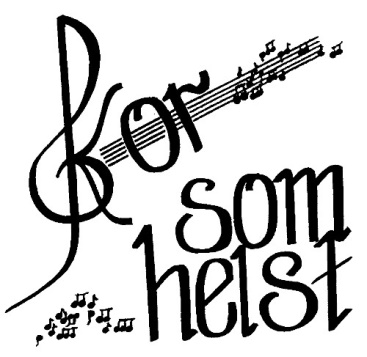 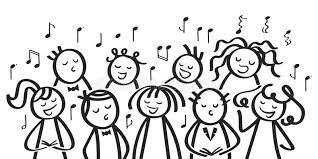    TATONVÅRKONSERT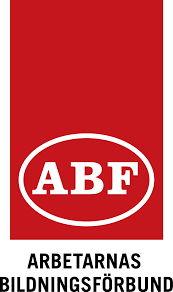 23maj 2020, kl.17.Nylöse kyrkaDirigenter: Aleksander och Wojciech Gluch VÄLKOMNA!  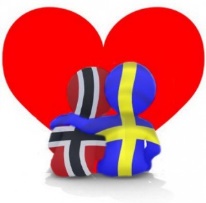 